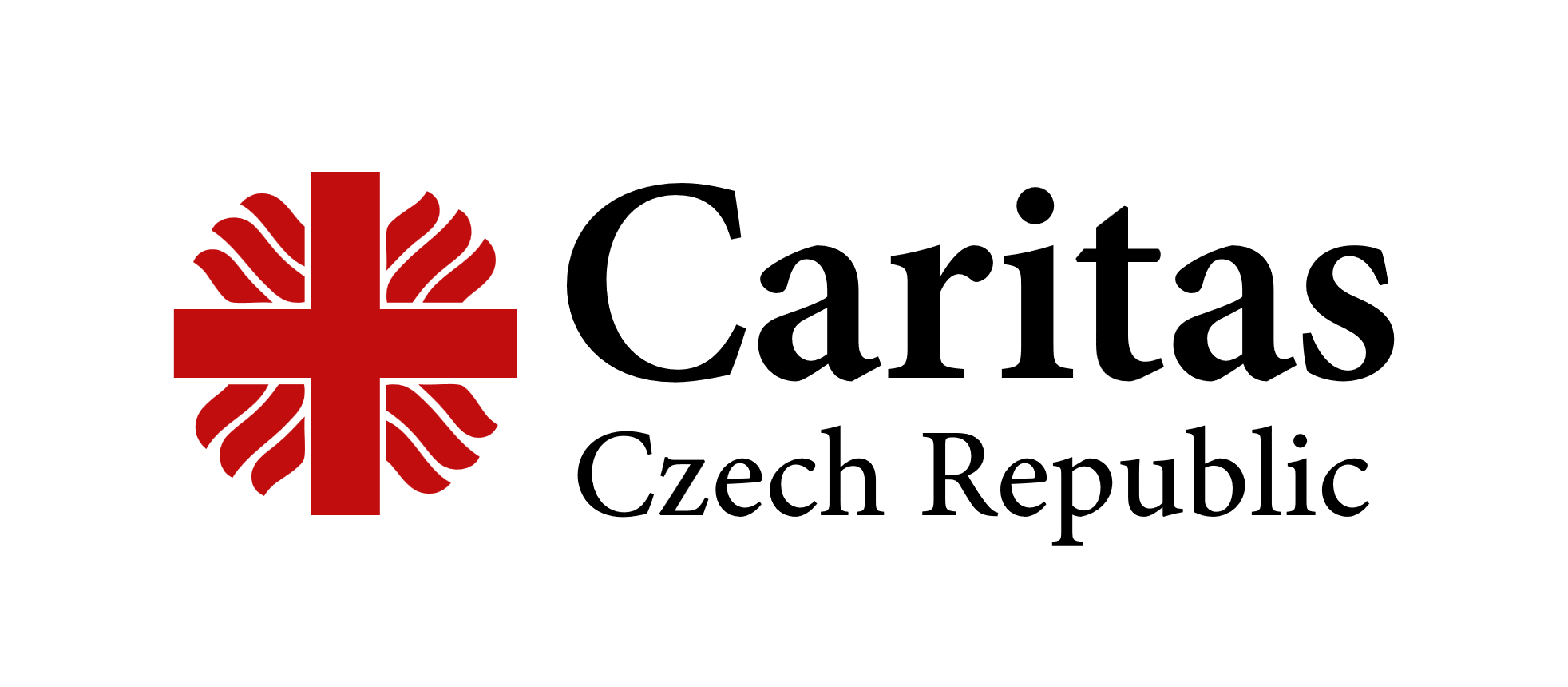 განაცხადის ფორმა (სავალდებულო):Application form (required):ა.    ინფორმაცია განმცხადებლის შესახებ:/a. Information about Applicantბ.    წინადადება:/b. Proposal:გ. ბოლო 3 წლის განმავლობაში შესრულებული მსგავსი შეკვეთების ჩამონათვალი:c. List of similar assignments completed during the last 3 years:შევსებულია და ხელმოწერილია:/completed and signed by:სახელი/გვარი:/name: ___________________________თანამდებობა:/position: ____________________________	თარიღი:/date: ____________________________გთხოვთ, შეავსოთ წინამდებარე ფორმა და ხელმოწერილი და ბეჭედდასმული (PDF ფორმატში) წარმოადგინოთ ელექტრონულად, მითითებულ მისამართზე: ccrg-tender@caritas.czNote: Please fill in the form, sign, stamp and submit (in PDF Format) electronically to: ccrg-tender@caritas.czგანმცხადებლის რეგისტრირებული სახელწოდება/Applicant’s registered nameსაიდენტიფიკაციო კოდი/Identification Numberკომპანიის ხელმძღვანელის სახელი/გვარი (ოფიციალურ დოკუმენტებზე ხელმომწერი)/Name of the company Head (authorized to sign official papers)საკონტაქტო ტელეფონის ნომერი/Tel number საკონტაქტო ელ-ფოსტა/Emailკომპანიის აღნიშნულ სფეროში მუშაობის გამოცდილების ხანგრძლივობა/Company experience in the areaშემოთავაზებული ღირებულება ლარში (დღგ-ს, ტრანსპორტირებისა და ინსტალაციის ჩათვლით ჩათვლით)/Proposed cost in GEL (including VAT, transportation and installation)მომსახურების გაწევის  პერიოდი/service periodწელი Yearხელშეკრულების ღირებულება ლარში (დღგ-ს ჩათვლით) Contract cost in GEL (Incl. VAT)აღწერილობაDescriptionდამკვეთის სახელწოდებაName of the Requestor